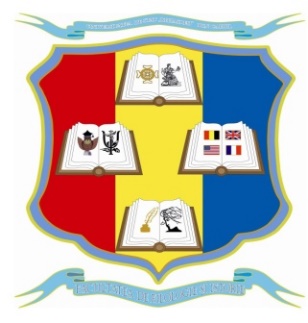 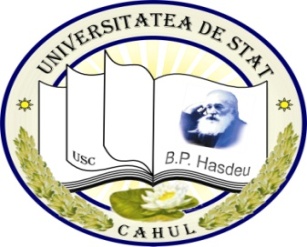 Facultatea de Ştiinţe Umaniste şi PedagogiceORARUL EVALUĂRILOR FINALEAnul III06.03.2023 – 10.03.2023Anul de studii 2022-2023Coordonat:				                                                                                                                                                    Aprobat:dr., conf. univ. Chiciuc Ludmila___________                                                                              _____________dr., conf. univ., Grosu LilianaProrector pentru activitate didactică,                                                                              Decanul Facultăţii de Ştiinţe Umaniste şi Pedagogice  	    calitate şi parteneriate de formare profesionalăDataFE 2001Anul IIIFR 2001Anul III06.03.2023Luni-Curs practic de limbă română (lexic și morfosintaxă)Axentii V., dr., conf.univ.Ora: 090007.03.2023MarțiModul: Lingvistica aplicatăColodeeva L., dr., conf. univ., Pușnei I., dr., conf. univ.Ora: 1000-10.03.2022VineriModul: Limba franceză contemporană (VI)Pintilii A., dr., conf. univ., Para I., asist. univ.Ora: 900Modul: Limba română III Axentii V., dr., conf.univ., Balțatu L., dr., conf.univ.Ora: 0900